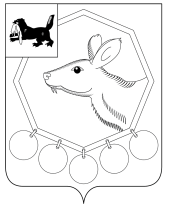 30.03.2018№ 28/4РОССИЙСКАЯ ФЕДЕРАЦИЯИРКУТСКОЙ ОБЛАСТИМУНИЦИПАЛЬНОЕ ОБРАЗОВАНИЕ«БАЯНДАЕВСКИЙ РАЙОН»ДУМАРЕШЕНИЕО НАДЕЛЕНИИ ПРЕДСЕДАТЕЛЯ МКУ КСП МО «БАЯНДАЕВСКИЙ РАЙОН» ПРАВОМ СОСТАВЛЯТЬ ПРОТОКОЛЫ ОБ ОТДЕЛЬНЫХ АДМИНИСТРАТИВНЫХ ПРАВОНАРУШЕНИЯХВ соответствии с Бюджетным кодексом Российской Федерации, федеральным законом от 07.02.2011 №6-ФЗ «Об общих принципах организации и деятельности контрольно-счетных органов субъектов Российской Федерации и муниципальных образований»,  на основании закона Иркутской области от 03.10.2014 №106-ОЗ «О должностных лицах, уполномоченных составлять протоколы об отдельных административных правонарушениях, предусмотренных кодексом Российской Федерации об административных правонарушениях, при осуществлении регионального государственного контроля (надзора), государственного финансового контроля, а также переданных полномочий в области федерального государственного надзора, муниципального контроля, муниципального финансового контроля», РЕШИЛА:Наделить председателя  Муниципального казенного учреждения Контрольно-счетная палата муниципального образования «Баяндаевский район» правом составлять протоколы об административных правонарушениях, предусмотренных статьями 5.21, 15.1, 15.11, 15.14 - 15.15.16, частью 1 статьи 19.4, статьей 19.4.1, частью 20 статьи 19.5, статьями 19.6 и 19.7 Кодекса Российской Федерации об административных правонарушениях – при осуществлении муниципального финансового контроля.Настоящее Решение вступает в силу со дня его официального опубликования.Председатель Думы муниципального образования «Баяндаевский район»Здышов В.И. 